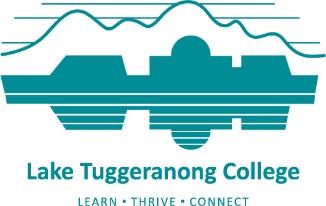 Lake Tuggeranong CollegeAnnual School Board Report 2019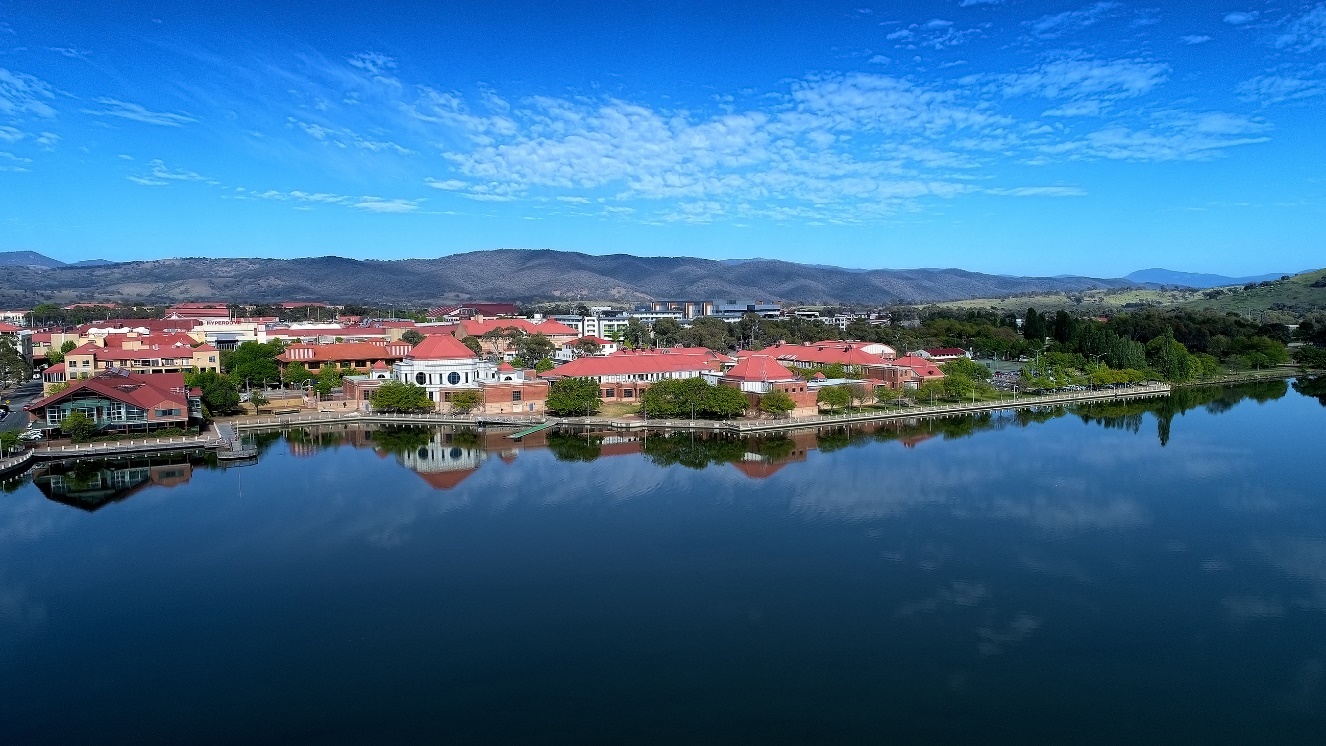 This page is intentionally left blank.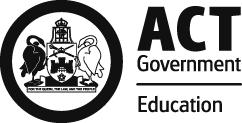 This report supports the work being done in the ACT Education Directorate, as outlined in Strategic Plan 2018-21: A Leading Learning Organisation.AccessibilityThe ACT Government is committed to making its information services, events and venues accessible to as many people as possible.If you have difficulty reading a standard document and would like to receive this publication in an alternate format, such as large print and audio, please telephone (02) 6247 4580.If English is not your first language and you require the translating and interpreting service, please telephone 13 14 50.If you are deaf or hearing impaired and require the National Relay Service, please telephone 13 36 77.© Australian Capital Territory, Canberra, 2020Material in this publication may be reproduced provided due acknowledgement is made.Reporting to the communitySchools report to communities in range of ways, including through:Annual School Board Reportsa (5-year) School Improvement Plan (formerly School Strategic Plan)annual Impact Reportsnewslettersother sources such as My School.Summary of School Board activityIn 2019, the LTC Board pursued a vigorous campaign in support of the college efforts in relation to:the response to environmental concerns over the health of Lake Tuggeranong (due to a severe blue-green algae outbreak) and to air quality as a result of regional bushfire smokemanagement of declining enrolments and associated over-staffing challengesthe rollout of instructional leadership supportspreparation and consideration of the school’s School Improvement agenda, specifically in relation to involvement in the 2019 School Review process School ContextLake Tuggeranong College caters for Years 11 and 12 students. It also hosts a vocational course in Automotive which is made available to interested Year 10 students from southern Canberra. Specifically, the college draws from suburbs in the southern and eastern areas of the Tuggeranong Valley. The feeder high schools are Calwell High School, Lanyon High School and Namadgi School.In 2019, the student enrolment profile continued a steady but noticeable decline.  The college had 671 students in 2019 (down from the 720 in 2018). Changes to the enrolment policies at the system level have again significantly reduced the proportion of enrolled students coming from outside the priority enrolment areas. The college continues its hosting of 16 students in our Learning Support Units. Having relocated to newly refurbished suite of spaces in the heart of the school, The Hub (as the units are referred to locally), is a vibrant and highly effective learning space for our students with disabilities. In 2019, the decision was taken to remodel the Inclusion Support Program (ISP) response:  as a result, the Resources Room was relocated to a smaller facility embedded in College Life, with improved identification and transition processes.  The college anticipates being able to report on attendant improvements in student learning and wellbeing outcomes in the 2020 Annual School Board Report. In 2019, 26 students identified as being of Aboriginal and Torres Strait Islander descent. An engagement strategy was implemented in 2019, which included the hosting of a community consultation and planning day at Yarramundi Reach involving members of the Aboriginal and Torres Strait Islander community, representatives from feeder schools and other agencies.  The proportion of students from language backgrounds other than English is 18 percent.  The college curriculum continues to reflect this profile with strong English as a Second Language (ESL) programs.  The International Private Students (IPS) program also adds to the cultural diversity within the college. Student InformationStudent enrolmentIn this reporting period there were a total of 662 students enrolled at this school.Table: Student enrolmentSource: ACT Education Directorate, Analytics and Evaluation Branch*Language Background Other Than EnglishSupporting attendance and managing non-attendanceACT public schools support parents and careers to meet their legal responsibilities in relation to the compulsory education requirements of the Education Act 2004. The Education Directorate’s Education Participation (Enrolment and Attendance) Policy describes its position with regard to supporting attendance and managing non-attendance. A suite of procedures supports the implementation of the policy. Please refer to https://www.education.act.gov.au/ for further details.Staff InformationTeacher qualificationsAll teachers at this school meet the professional requirements for teaching in an ACT public school. The ACT Teacher Quality Institute (TQI) specifies two main types of provision for teachers at different stages of their career, these are detailed below.Full registration is for teachers with experience working in a registered school in Australia or New Zealand who have been assessed as meeting the Proficient level of the Australian Professional Standards for Teachers.Provisional registration is for newly qualified teachers or teachers who do not have recent experience teaching in a school in Australia and New Zealand. Many teachers moving to Australia from another country apply for Provisional registration.Workforce compositionWorkforce composition for the current reporting period is provided in the following table. The data is taken from the school’s verified August staffing report. For reporting purposes, it incorporates all school staff including preschools, staff absent for a period of less than four consecutive weeks and staff replacing staff absent for more than four consecutive weeks. It does not include casuals and staff absent for a period of four consecutive weeks or longer.The Education Directorate is required to report Aboriginal and Torres Strait Islander staff figures.  As of June of the reporting period, 119 Aboriginal and/or Torres Strait Islander staff members were employed across the Directorate.Table: Workforce composition numbersSource: ACT Education Directorate, People and Performance BranchSchool Review and DevelopmentThe ACT Education Directorate’s Strategic Plan 2018-2021 provides the framework and strategic direction for School Improvement Plans (formerly School Strategic Plans). This is supported by the school performance and accountability framework ‘People, Practice and Performance: School Improvement in Canberra Public Schools, A Framework for Performance and Accountability’. Annually, system and school level data are used alongside the National School Improvement Tool to support targeted school improvement, high standards in student learning, innovation and best practice in ACT public schools.Prior to 2016 all ACT public schools participated in a four-year improvement cycle. In the fourth year schools underwent an external Validation process. In 2016 this changed to a five-year cycle with a School Review at the end.Our school was reviewed in 2019. A copy of the Report of Review can be found on our school website.School SatisfactionSchools use a range evidence to gain an understanding of the satisfaction levels of their parents and carers, staff and students. Annually in August/ September ACT schools undertake a survey to gain an understanding of school satisfaction at that time. This information is collected from staff, parents and students from year 5 and above through an online survey. Overall SatisfactionIn this period of reporting, 85% of parents and carers, 93% of staff, and 75% of students at this school indicated they were satisfied with the education provided by the school.Included in the survey were 16 staff, 14 parent, and 12 student items which are described as the national opinion items. These items were approved by the then Standing Council on School Education and Early Childhood (SCSEEC) for use from 2015. The following tables show the percentage of parents and carers, students and staff who agreed with each of the national opinion items at this school.A total of 55 staff responded to the survey. Please note that not all responders answered every question.Table: Proportion of staff in agreement with each national opinion itemSource: ACT Education Directorate, Analytics and Evaluation Branch*Data derived from annual School Satisfaction SurveyA total of 128 parents responded to the survey. Please note that not all responders answered every question.Table: Proportion of parents and carers in agreement with each national opinion itemSource: ACT Education Directorate, Analytics and Evaluation Branch*Data derived from annual School Satisfaction SurveyA total of 314 students responded to the survey. Please note that not all responders answered every question.Learning and AssessmentFinancial SummaryThe school has provided the Directorate with an end of year financial statement that was approved by the school board. Further details concerning the statement can be obtained by contacting the school. The following summary covers use of funds for operating costs and does not include expenditure in areas such as permanent salaries, buildings and major maintenance.Table: Financial SummaryVoluntary ContributionsThe funds listed were used to support the general operations of the school. The spending of voluntary contributions is in line with the approved budget for this reporting period.ReservesEndorsement PageMembers of the School BoardI approve the report, prepared in accordance with the provision of the ACT Education Act 2004, section 52.I certify that to the best of my knowledge and belief the evidence and information reported in this Annual School Board Report represents an accurate record of the Board’s operations during this reporting period.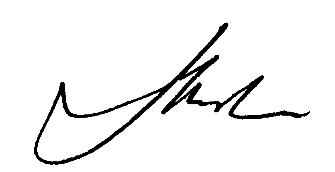 Student typeNumber of studentsMale353Female309Aboriginal and Torres Strait Islander26LBOTE*118Staff employment categoryTOTALTeaching Staff: Full Time Equivalent Permanent48.04Teaching Staff: Full Time Equivalent Temporary2.00Non Teaching Staff: Full Time Equivalent29.63National opinion itemTeachers give useful feedback.74Parents at this school can talk to teachers about their concerns.89Staff are well supported at this school.87Staff get quality feedback on their performance.39Student behaviour is well managed at this school.80Students at this school can talk to their teachers about their concerns.89Students feel safe at this school.93Students like being at this school.95Students’ learning needs are being met at this school.80Teachers at this school expect students to do their best.87Teachers at this school motivate students to learn.86Teachers at this school treat students fairly.91Teachers give useful feedback.74This school is well maintained.96This school looks for ways to improve.95This school takes staff opinions seriously.82This school works with parents to support students' learning.82National opinion itemI can talk to my child’s teachers about my concerns.84My child feels safe at this school.94My child is making good progress at this school.75My child likes being at this school.85My child's learning needs are being met at this school.81Student behaviour is well managed at this school.68Teachers at this school expect my child to do his or her best.91Teachers at this school give useful feedback.79Teachers at this school motivate my child to learn.77Teachers at this school treat students fairly.81This school is well maintained.89This school looks for ways to improve.77This school takes parents’ opinions seriously.73This school works with me to support my child's learning.75National opinion itemI can talk to my teachers about my concerns.61I feel safe at this school.71I like being at my school.69My school gives me opportunities to do interesting things.71My school is well maintained.74My school looks for ways to improve.68My teachers expect me to do my best.86My teachers motivate me to learn.68Staff take students’ concerns seriously.66Student behaviour is well managed at my school.62Teachers at my school treat students fairly.75Teachers give useful feedback.67OutcomeProportion of studentsReceiving a year 12 or equivalent VET Certificate (without duplicates) within the school setting86.26Receiving an ACT Senior Secondary Certificate86.26Receiving an ATAR 30.67OutcomeCollegeACTUniversity24.643.3CIT/TAFE21.711.6Other training provider9.74.6Deferred Studies28.129.5Employed75.475.2Not studying or employed15.67.2INCOMEJanuary-JuneJuly-DecemberJanuary-DecemberSelf-management funds544662.01449209.48993871.49Voluntary contributions5530.007500.0013030.00Contributions & donations6185.0014090.0020275.00Subject contributions7177.6310503.9717681.60External income (including community use)229.9512734.2612964.21Proceeds from sale of assets0.001025.001025.00Bank Interest7260.245874.2113134.45TOTAL INCOME571044.83500936.921071981.75EXPENDITUREUtilities and general overheads162042.86184034.91346077.77Cleaning111435.5120617.25132052.76Security14187.8612891.5327079.39Maintenance76856.1061252.85138108.95Administration35230.4515832.4451062.89Staffing28564.20110387.80138952.00Communication18792.898368.4727161.36Assets7689.3415359.3523048.69Leases0.000.000.00General office expenditure37072.4425129.7862202.22Educational37732.0741822.7179554.78Subject consumables750.702199.842950.54TOTAL EXPENDITURE530354.42497896.931028251.35OPERATING RESULT40690.413039.9943730.40Actual Accumulated Funds253553.35354414.64354414.64Outstanding commitments (minus)-26908.990.00-26908.99BALANCE267334.77357454.63371236.05Name and PurposeAmountExpected CompletionMaths TextsTo purchase maths texts in line with the Australian CurriculumEnhances student learning by providing up to date resourcesFlexible Learning Space(a)	To facilitate explicit teaching with staff and student interaction, collaboration and behavioural engagement (b)	To provide enhanced personalization of programs and improvement in learning experiences, including more experiential student learning programs Classroom Refurbishment(a)	(b)	$28,000$50,000$40,00003/202103/202112/2022Parent Representative(s):Melissa Martin,Tony PageAndrew WindsorCommunity Representative(s):Peter HenryTeacher Representative(s):Cameron TaylorStudent Representative(s):Leila RickmanShaun PayneBoard Chair:Tony PagePrincipal:Julie MurkinsBoard Chair Signature:Tony PageDate:26 / 06 / 2020Principal Signature:Julie MurkinsDate:26 / 06 / 2020